高校生向けオンライン企業探究フェアワークシート（　　）年　（　　　　　　　　）組・クラス・科　　氏名（　　　　　　　　　　　　　　）どんな話を聞きたいか考えてみましょう当日は、企業説明の後に約5分間の質疑応答の時間があります。“これは必ず聞きたい！”ことを準備しておきましょう。●企業共通の質問事項●企業ごとの質問事項当日メモ印象に残ったことや、探究課題をメモしておきましょう。メモ欄が足りない場合はコピーして使用してください。オンライン企業探究フェア　特設サイト・エントランスページ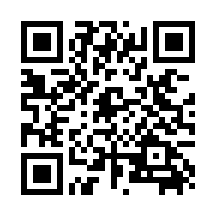 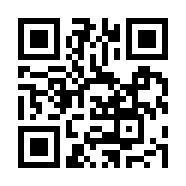 特設サイトhttps://miyazaki-mu.net/エントランスページ(Zoomにアクセスできるページ）https://miyazaki-mu.net/entrance/特設サイト　 　　　  　　エントランスページ参加方法・マニュアル　　　　　　　　 　　　　　　　　　　 ↓詳細はこちらから↓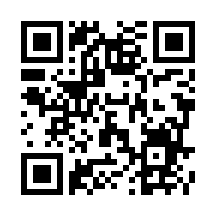  特設サイトのエントランスページからZoomにアクセスする 名前：高校名＋イニシャル　メールアドレス：ご自身のメールアドレスを入力 企業の配信を視聴する すべての視聴が終わったらアンケートに回答する配信スケジュール　　　　　　　　　※2月13日時点のスケジュールです。最新情報は特設サイトで確認してください。３月４日（月）３月５日（火）当日の緊急連絡先宮崎県高校生向けオンライン企業探究フェア 運営事務局 　※お困りごとがありましたらお気軽にお電話ください。080-3973-7097　／　事務局 福島企業名質問したいこと企業名企業名企業名時間ＡレーンＢレーンＣレーン9:55オープニング・説明オープニング・説明オープニング・説明10:00㈱岡﨑組（建設業）宮崎中央青果㈱（卸売業・小売業）吉川工業アールエフセミコン㈱（製造業）10:25福栄産業㈱（製造業）江坂設備工業㈱（建設業）㈱MJC（情報通信業）10:50㈱メモリード宮崎（サービス業）㈱マスコ（飲食業）㈱矢野興業（建設業）11:15㈲サンエク（建設業）㈱凌駕（サービス業）㈱ＪＰＣ（製造業）11:40(社福)宮崎県社会福祉事業団（医療福祉）三桜電気工業㈱（建設業）米良電機産業㈱（卸売業・小売業）12:00休憩休憩休憩13:00生活協同組合コープみやざき（卸売業・小売業）カナヤマグループ（サービス業）㈱くちき（建設業）13:25㈱坂下組（建設業）㈱タケセン（卸売業・小売業）㈲メディカルプログレス／㈲ウェルフェア（医療福祉）13:50㈱ファイブフォックス（卸売業・小売業）㈱Spinner（医療福祉）矢野産業㈱（製造業）14:15三和ニューテック㈱（製造業）㈱宮崎太陽銀行（金融業・保険業）―時間ＡレーンＢレーンＣレーン9:55オープニング・説明オープニング・説明オープニング・説明10:00南日本ハム㈱（製造業）㈱システム技研（製造業）永野建設㈱（建設業）10:25㈱グローバル・クリーン（サービス業）(社福)ときわ会（医療福祉）㈱高嶺木材（製造業）10:50㈱日向屋（製造業）段建設工業㈱（建設業）㈲四位農園（農業・林業・漁業）11:15㈱金丸慶蔵商店（卸売業・小売業）(社福)えびの明友会（医療福祉）南国興産㈱（製造業）11:40㈱花菱塗装技研工業（製造業）㈱昇栄 宮崎出張所（運輸業）南日本酪農協同㈱（製造業）12:00休憩休憩休憩13:00東郷メディキット㈱（製造業）㈱都城北諸地区清掃公社（サービス業）㈱パシック（建設業）13:25㈱黒田工業（サービス業）(社福)豊の里(豊栄グループ)（医療福祉）清本鉄工㈱（製造業）13:50㈱興電舎（建設業）えびの電子工業㈱（製造業）安井㈱（製造業）